CATEQUESIS - PRIMER GRADO ABAAGOSTO 2020.Este mes iniciamos nuestros encuentros de catequesis celebrando…Nuestra escuela San Pio X cumple 60 años desde su fundación.Y celebramos nuestras fiestas patronales, es decir recordando a San Pio X.Para San Pio X, la eucaristía, ese pedacito de pan en el que se quedó Jesús con nosotros. Era muy importante.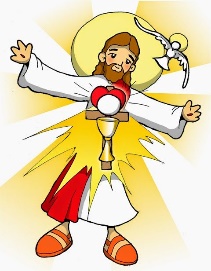 Y durante toda su vida, con todo su corazón trabajó para que los catequistas se eduquen para enseñar a los niños lo importante para sus vidas de conocer a Jesús.Si la eucaristía, es Pan de vida, donde se quedó Jesús…que dibujarías en la Eucaristía, que signifique para vos LA VIDA.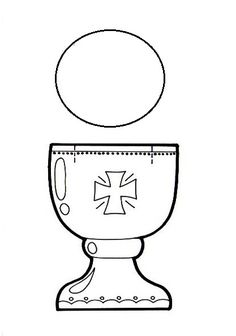 TAMBIÉN PODÉS IR AL BLOG…CATEQUESIS – AGOSTO 1° abaNos reencontramos… ¡alegría!¡Hola Chicos!Otro tiempo más!  	Nos seguimos acompañando. Espero que junto con sus familias, aunque a lo mejor cansados, estén muy bien.	Sigamos en comunicación a través de este medio. Vuelvan a abrir para compartir las novedades de esta 2da etapa del año. Hacé click en http://catequesisalina.simplesite.com/ o pedile a tu familia que copie esta dirección en la barra de direccionesSeleccioná el grado que corresponde haciendo click (mirá el ejemplo de la imagen)Si querés hacé algún comentario y así podemos hacer que este tiempo sea compartido (si necesitás pedile ayuda a algún adulto de tu familia)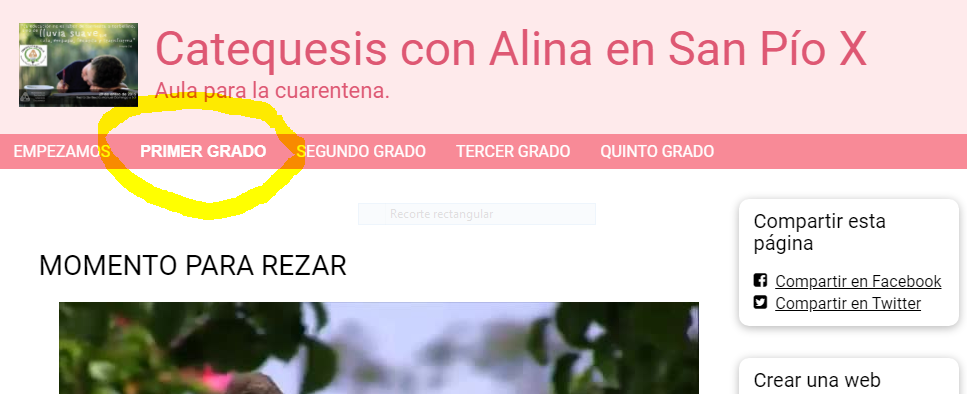 Te dejo además mi dirección de correo electrónico por si me quieren compartir algo (foto, idea, imagen, dibujo) o consultarme alguna inquietud. No te olvides de poner en el asunto quién sos y de qué grado alina.saumench@hotmail.com